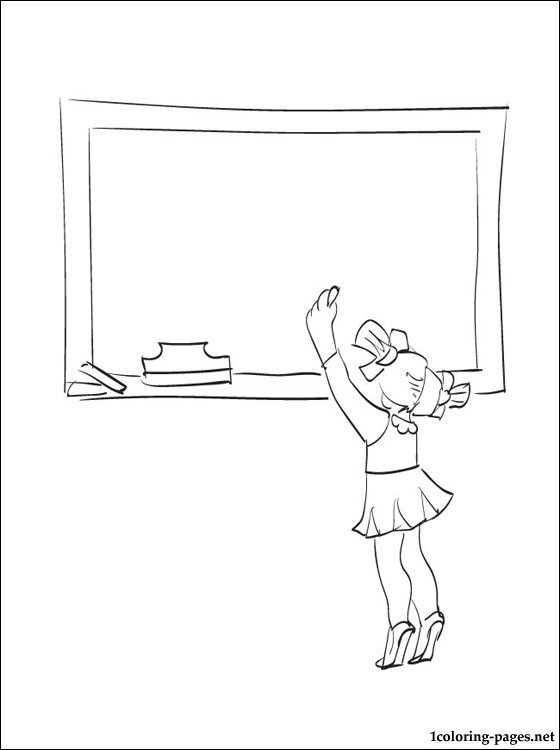      Зовем се Мирјана Арсић.     Мој надимак је Мира.      Живим у Београду.      Имам брата Радована.      Ми смо ђаци прваци. Писање назива школа и улицаМирјанина школа се зове Основна школа „Никола Тесла“.                        Основна школа „Никола Тесла“Радованова школа се зове ОШ „Јован Јовановић Змај“.                         ОШ „Јован Јовановић Змај“Називе школа пишемо великим почетним словом.Мирјана станује у Крунској улици.Мирјанина школа се налази у Улици Мирослава Антића.Називе улица пишемо великим почетним словом.1.Исправи грешке црвеном бојицом:у моравској улици у ваљеву налази се ош ђура јакшић.у булевару ослобођења на бањици је основна школа филип филиповић.2.Правилно запиши у свеску погрешно написане називе улица и школа:ош младост се налази у јурија гагарина на новом београду.на бањици се налази и основна школа бора станковић.у излетничкој улици у краљеву налази се ош вук караџић.     Зовем се Мирјана Арсић.     Мој надимак је Мира.      Живим у Београду.      Имам брата Радована.      Ми смо ђаци прваци.Писање назива школа и улицаМирјанина школа се зове Основна школа „Никола Тесла“.                        Основна школа „Никола Тесла“Радованова школа се зове ОШ „Јован Јовановић Змај“.                         ОШ „Јован Јовановић Змај“Називе школа пишемо великим почетним словом.Мирјана станује у Крунској улици.Мирјанина школа се налази у Улици Мирослава Антића.Називе улица пишемо великим почетним словом.1.Исправи грешке црвеном бојицом:у моравској улици у ваљеву налази се ош ђура јакшић.у булевару ослобођења на бањици је основна школа филип филиповић.2.Правилно запиши у свеску погрешно написане називе улица и школа:ош младост се налази у јурија гагарина на новом београду.на бањици се налази и основна школа бора станковић.у излетничкој улици у краљеву налази се ош вук караџић.